おかしいな、困ったなと思ったら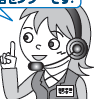 一人で悩まず相談しましょう。☎１８８　消費者ホットライン「いやや（１８８）！泣き寝入り！！」消費者ホットラインは全国共通の電話番号で、お住まいの地域の市町村、都道府県の消費生活センター又は国民生活センターの消費生活相談窓口をご案内いたします。※相談窓口につながった時点から通話料金が発生します（電話番号及び受付時間の案内ガイダンスについては料金はかかりません。）。※携帯電話会社の提供する通話料金定額サービス等の契約をしていても、別途通話料が発生します。※広島市にお住まいの方は、広島市消費生活センターに直接ご相談ください！